REQUERIMENTO Nº  569/10De Informações“Com relação à falta de chuveiros e às más instalações elétricas no CIEP ‘Leonel de Moura Brizola’, localizado no bairro Santa Rita de Cássia”.Considerando-se que, este vereador vem recebendo várias reclamações de munícipes e pais de alunos que estudam na referida escola, os quais relataram que na mesma há apenas um chuveiro em condições de uso, o que vem dificultando muito o trabalho das monitoras;Considerando-se que, segundo reclamações, as instalações elétricas também estão precárias, e muitos querem saber o porquê dessa situação, pois referida escola foi inaugurada há pouco tempo, portanto, não era para apresentar tais problemas;Considerando-se que, dentre as funções do parlamentar, está a de fiscalizar os atos do Executivo, bem como e prestar contas à população, eConsiderando-se que, para prestar contas à população, é necessário se inteirar acerca do assunto,REQUEIRO à Mesa, na forma regimental, após ouvido o Plenário, oficiar ao senhor Prefeito Municipal, solicitando-lhe as seguintes informações:A Secretaria Municipal de Educação tem ciência dessa situação?Quais os motivos da falta de chuveiros no CIEP ‘Leonel Brizola’? Especificar.Procedem as reclamações sobre as precariedades nas instalações elétricas no CIEP Leonel Brizola? Se verdadeiro, relatar os motivos.O que a Secretaria Municipal de Educação tem feito, ou vai fazer, para sanar esses problemas?(Fls. 2 - Requerimento nº                   /10)5. Outras informações que julgarem necessárias.Plenário “Dr. Tancredo Neves”, em 02 de setembro de 2010.DUCIMAR DE JESUS CARDOSOKADU GARÇOM- Vereador / PR -                                                               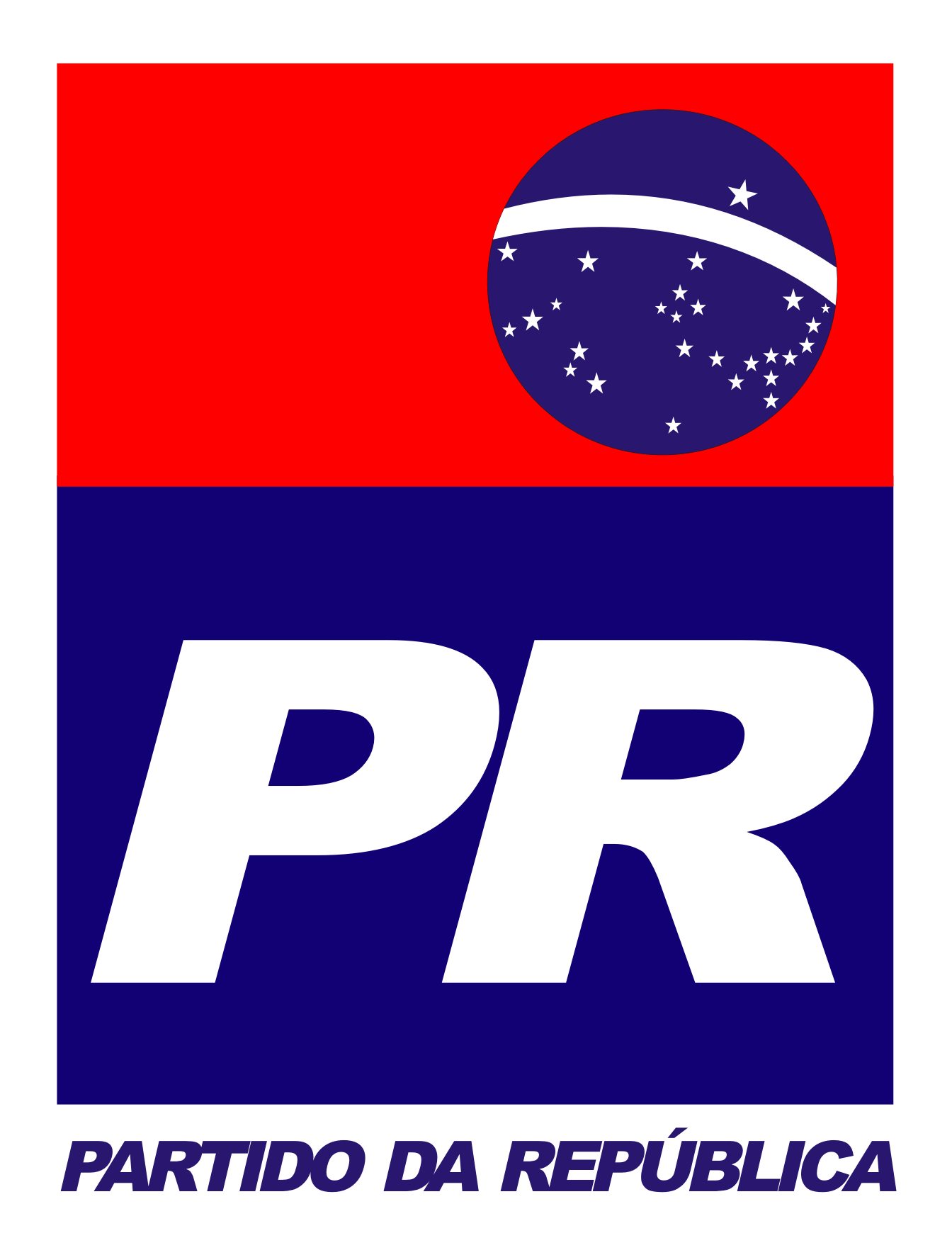 JOSÉ LUIS FORNASARI“JOI FORNAZARI”- Vereador-